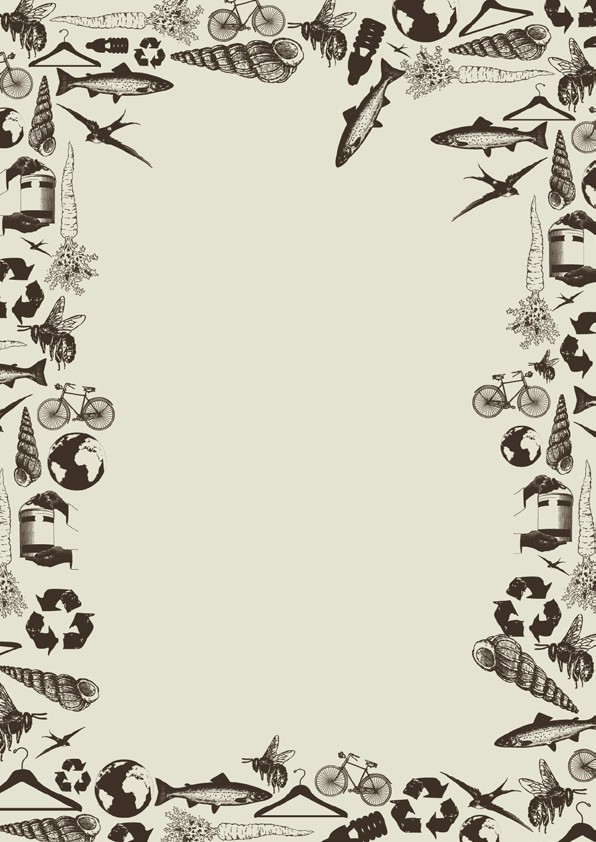 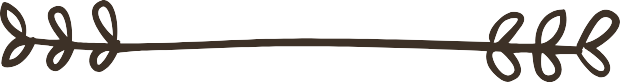 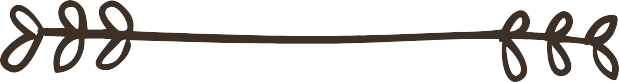 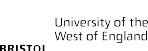 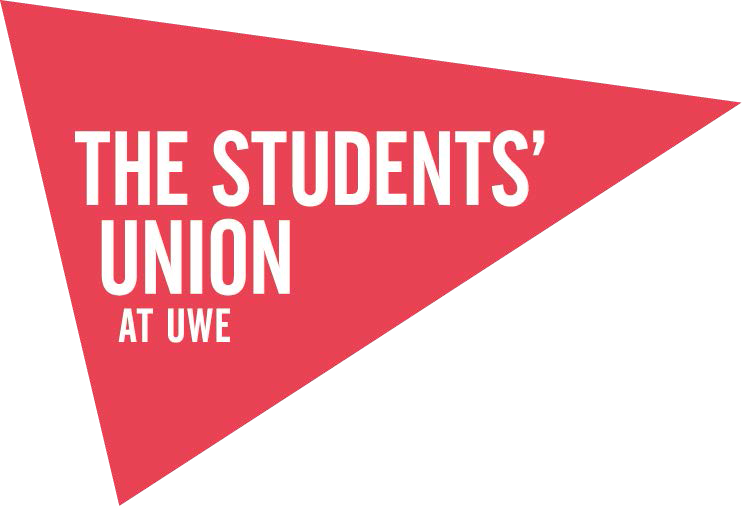 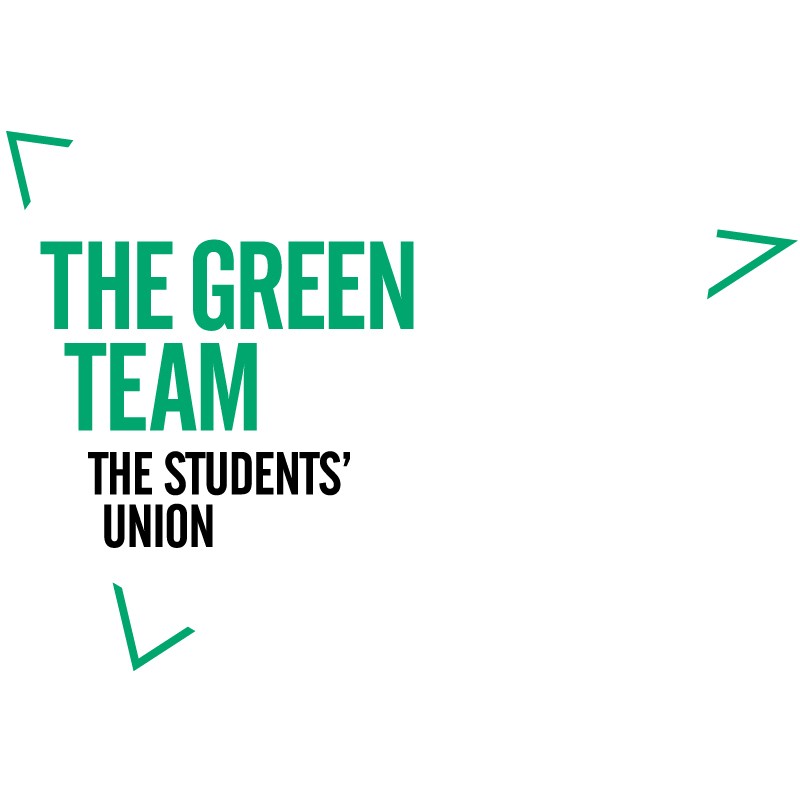 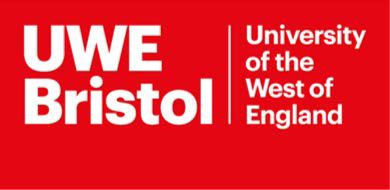 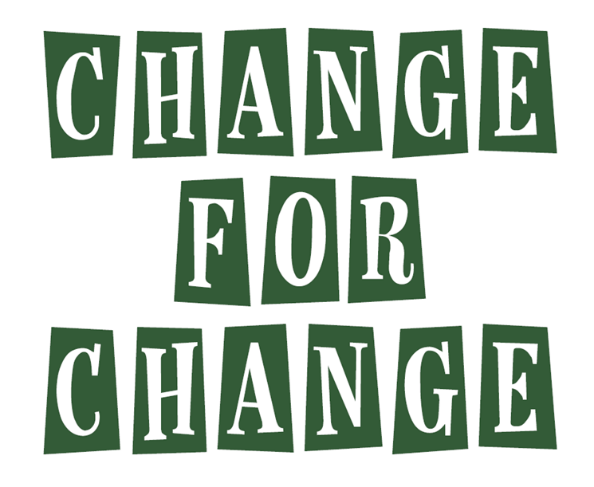 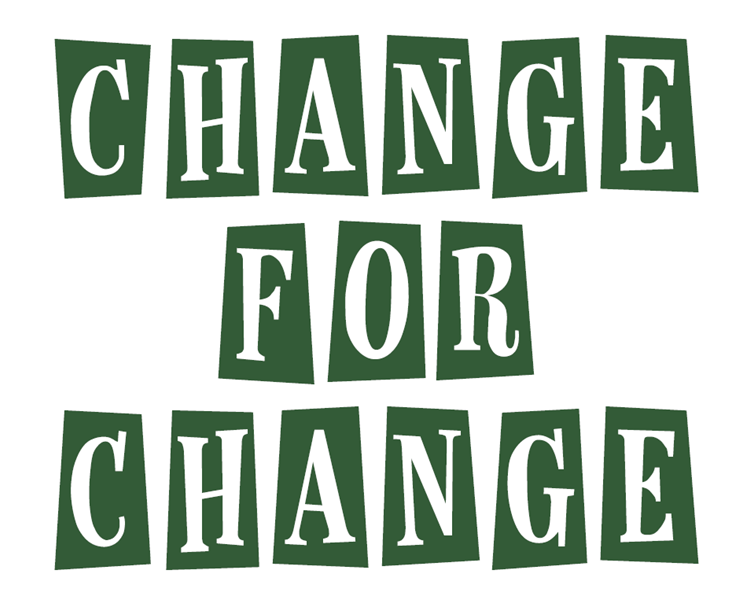 Change for change* If you are submitting on behalf of a Group or Society then please provide one key contactName*: Student Number: Email address:Department/Course:	            Project name:Does your project relate to:Saving energy Reduce, reuse, recycle Ethical procurementSustainable food consumptionESD (education for sustainable development) Sustainable travelGreen spaces/ biodiversity OtherWhat is the one main goal of your project? (Please provide a brief statement of what your project hopes to achieve):What are your three Project objectives? (These are the smaller steps to achieve your main goal) Objective 1	Objective 2	Objective 3Change for changeDescription of your project (please provide more detail on the logistics of your project):Do you know of any existing similar initiatives? (Could you share best practice or collaborate with them?):What impact do you anticipate your project will have? (How will your project affect the University/Bristol community)How will you measure the impact of your project?Change for changeHow does your project demonstrate a commitment to sustainability?What resources do you require? (We can try and provide you with training and skills needed to help you run your project). Please specify what you may need:Will you need support from staff members? Eg. facilities team for events happening on universityproperty.  Please specify:What are the risks associated with your project? (What could potentially go wrong?)Change for changeTotal cost of project (Please provide a rough date and breakdown of costs where applicable):Please give an approximate timescale and action plan for the delivery of your project. Always bear in mind your other commitments, be realistically ambitious and keep in mind student timetabling – reading weeks, holidays etc.:www.thestudentsunion.co.uk/greenteam thegreenteam@uwe.ac.ukThe Green Team@thegreen_team#ThinkGreenBeGreatItemDate requiredCost in £